23.06.2016 года в 10-00 в администрации Рузского муниципального района состоялось заседание Координационного совета по  делам инвалидов. Председательствовал заместитель руководителя администрации района – начальник управления реализации социальных программ И.А. Шиломаева. На заседании заслушаны руководители и представители организаций по вопросам развития дорожной инфраструктуры района для инвалидов и других маломобильных групп населения, развитии доступной среды в учреждениях культуры, обеспечении инвалидам конституционного права на участие в культурной жизни района и поселений, а также доступа к культурным ценностям. Кроме того, обсуждены вопросы обеспечения инвалидов протезно–ортопедическими изделиями, техническими средствами реабилитации и санаторно – курортным лечением. В рамках повестки дня обсуждены вопросы предоставления помещений для работы первичных общественных организаций инвалидов в городских и сельских поселениях района и созданию необходимых условий для работы этих организаций, а также реализации мероприятий «дорожной карты» по повышению значений показателей доступности для инвалидов в 2016 году.  На заседании приняты решения, направленные на совершенствование деятельности по рассмотренным вопросам. 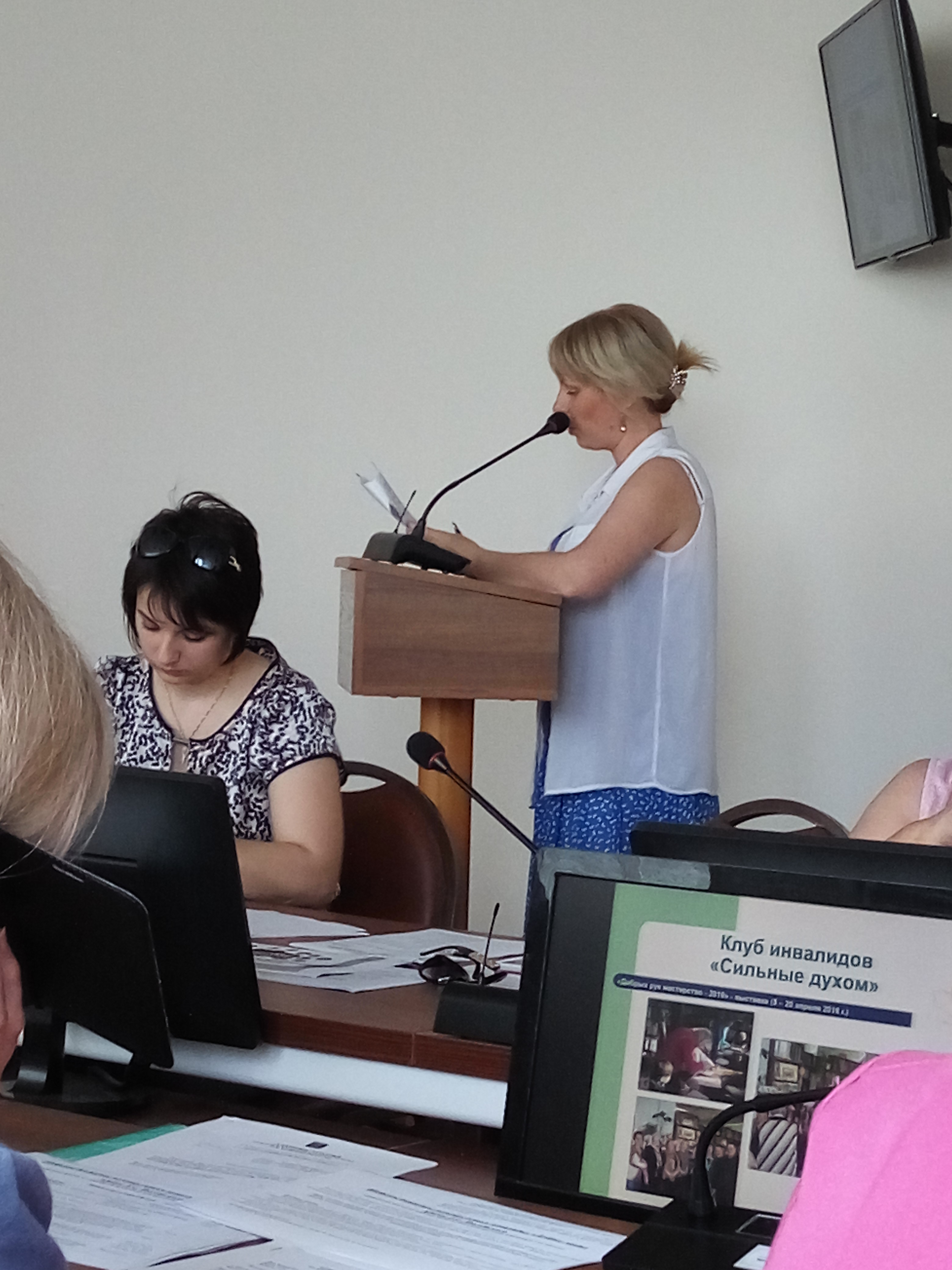 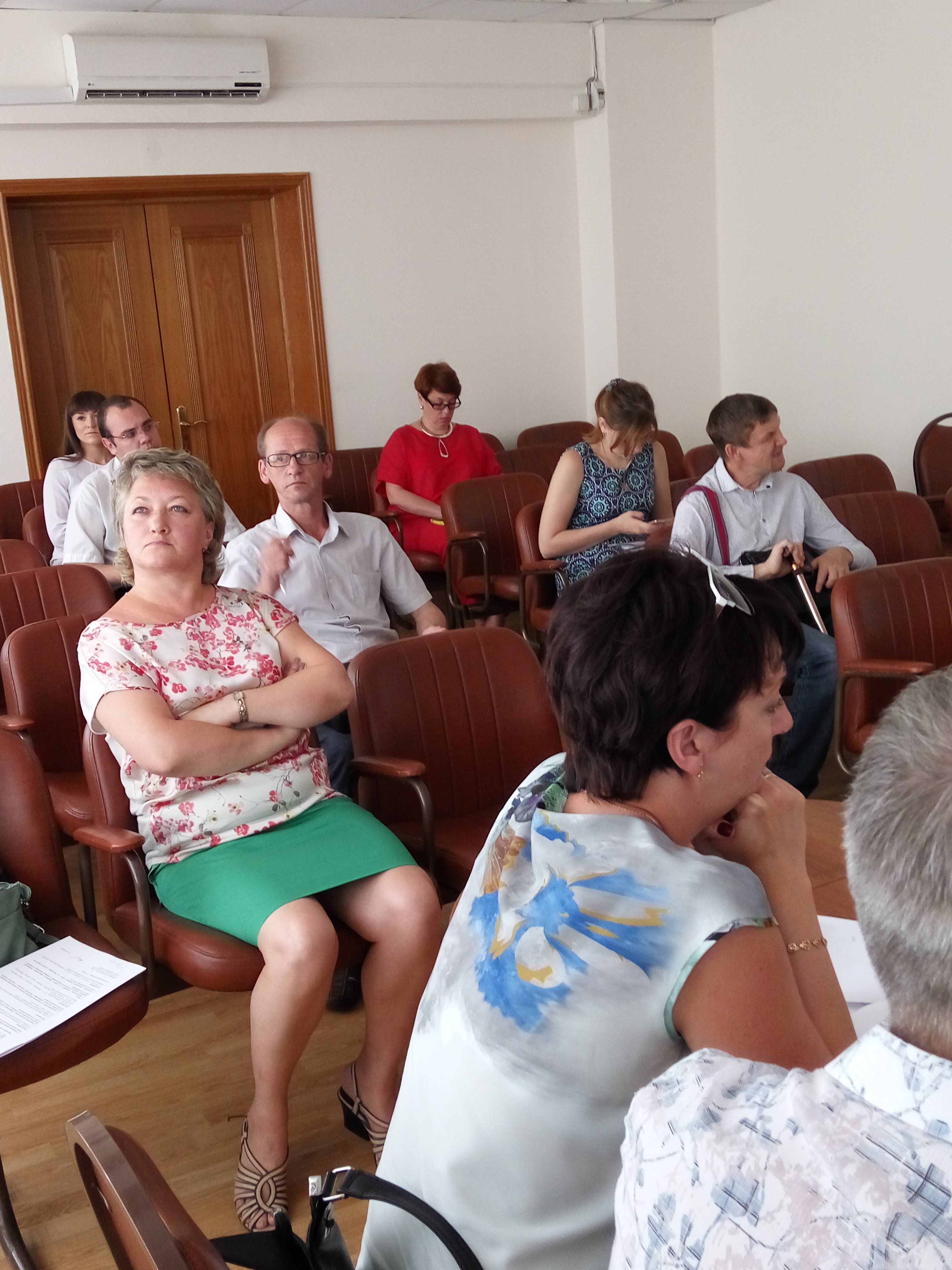 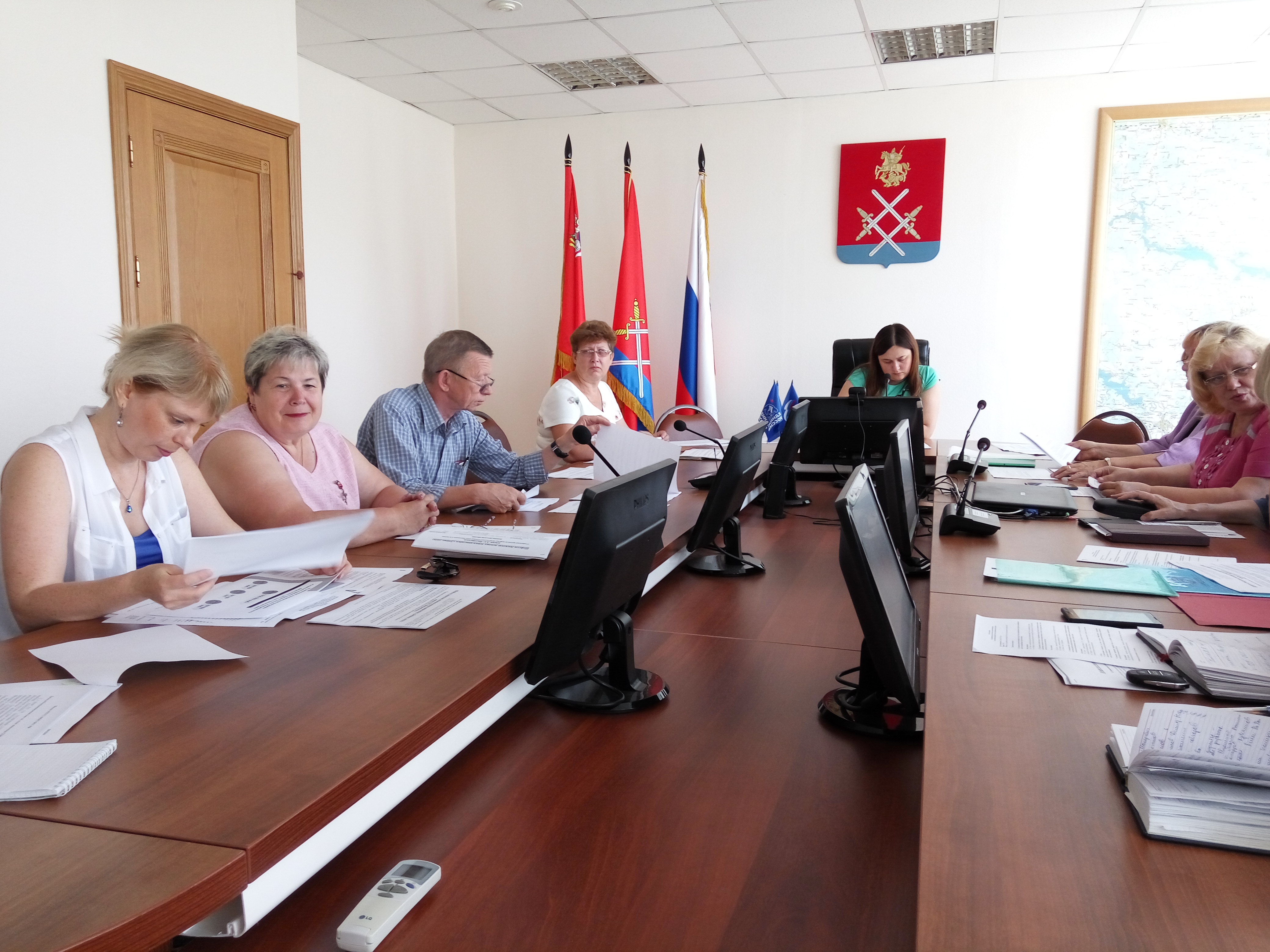 